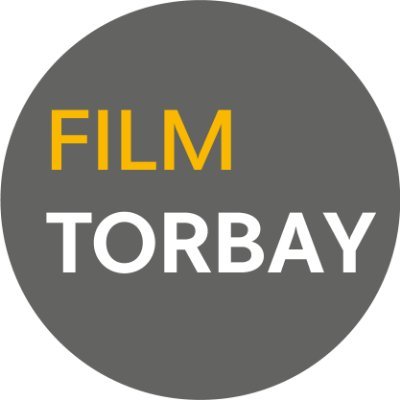 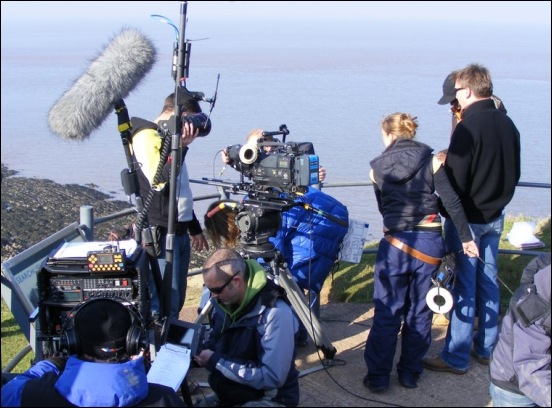 Torbay Council sustainable filming guidelines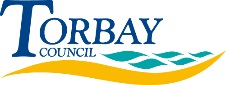 Addressing the issue of climate change is high on Torbay Councils priorities for 2020/21, as the Council has declared a climate change emergency. Torbay Councils ambition is to achieve net zero carbon emissions by 2050. Our climate change strategy is available on our website: https://www.torbay.gov.uk/council/policies/environmental/climate-change/ The following guidelines for film production are intended to minimise environmental impacts while on location in Torbay.Waste ManagementThe best way to divert waste is to REDUCE – Please bring reusable water bottles, travel mugs, plates, don't use straws, Styrofoam cups etc. and ask yourself "do you need to use this?" Do not request or take hard paper copies unless you actually need them. Look for items that might already be available before ordering new (e.g. office supplies). Make plans to donate or reuse any non-asset items!  Please do not throw anything away that might be used again. Try finding a second home for any useful item no longer required.Food waste - When food decomposes in landfills it generates greenhouse gases; keeping food out of landfills prevents CO2 and methane from being released into the atmosphere.  Please consider donating unwanted edibles to local food banks, where they can often be collected for free. Where food is unsuitable for donation, please consider composting options.Consider setting up a waste station with segregated areas for recyclable materials such as glass, cans, plastics and paper during your production. Remember you will need to use a licenced waste carrier to collect your waste and recycling and you will need to ensure that you are provided with the correct ‘duty of care’ paperwork.Prepare a waste management plan to identify the types and amounts of waste that will likely be generated, how this will be separated for recycling, how it will be stored and who will collect and dispose of it.IdlingPlease switch off generators and engines as much as possible while on location.The Highway Code encourages drivers to switch off engines while the car is stationary to contribute to improving local air quality.Idling car engines can create noise pollution for local residents, so should be avoided wherever possible on film sets.EnergyConsider using LED lights on set.Try to avoid using standby modes on electronics, switch off instead.Please use energy efficient power supplies for equipment wherever possible.Can rechargeable batteries be used to power film production kit?Could electric or hybrid/lower CO2 cars be used during the production?Could honey wagons and other support trailers be solar powered?Sensitive locationsTorbay is a UNESCO Global Geopark, recognition of the important geology making up the bay area. We wish to protect our natural resources, including nature reserves and wildlife zones. Please ask for more details where your chosen location could be considered a sensitive area.Consider using fair trade products on set wherever possible.Ensure funding for any necessary restoration to sensitive locations is factored into production costs.Ensure only biodegradable special effects are used in sensitive locations.Costumes and Make upConsider using cruelty free cosmetics, and avoid ozone unfriendly aerosols on location.Consider donating any unwanted costume clothes and accessories to local homeless charities for re use.Set constructionPlease use FSC certified materials in set construction whenever possible.Please use paints, stains and finishes that are no or low VOC (volatile organic compounds)Ensure construction debris is recycled or disposed of using a licenced waste carrier.Consider donating any discarded set infrastructure to local drama groups or community arts groups.Incorporate preloved items into set designs where possible.Thank you for your assistance in adopting environmentally friendly filming protocols. We look forward to working with your productions sustainably in Torbay.